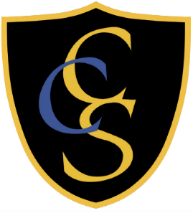 Teacher of EnglishRequired for April or September 2023MPR/UPRRequired for April or September 2023: we are looking for an enthusiastic and ambitious English teacher who is knowledgeable and passionate about their subject.  This is an exciting opportunity to join a talented and committed English team, at Cove School.If you are longing to excite children in all aspects of English Language and Literature and you want to work in a forward-thinking school, with a great team of specialists, then this is the place for you! We are a school with a vibrant and thriving CPD programme (Ofsted 2018) and supportive leadership at all levels.The English Department is a strong curriculum area which consistently achieves good outcomes in all measures. It is a well-resourced area, situated in the main school building. Our aim, quite simply, is to make sure that every child, in every lesson, every day is achieving excellence. That is at the heart of what we believe and strive towards. Cove School is a happy and supportive place in which to work; with a relentless focus on care and academic excellence for the children of Cove. We work closely with a number of county and national projects focused on developing curriculum wide literacy and oracy skills. Reading is at the heart of the school from dedicated tutor time through to significantly investing in individuals with poor reading skills using the Thinking Reading programme.We are looking to appoint a colleague who will:Engage, enthuse, motivate and challenge students to raise achievement at all levelsMaintain high standards in Teaching and Learning and student progressHave excellent subject knowledgeHave a keen interest in developing English within the curriculum areaIn return you can expect:Excellent support and a wide range of opportunities for professional developmentA dedicated team who place students at the heart of everythingGreat students who are proud to be part of the schoolAn open and honest professional culture and learning communityA well-resourced curriculum area including your own laptop If you are interested in becoming part of our team, building on our success and joining us on our exciting journey to become an outstanding school, we would love to hear from you.Application ProcedureFor further information regarding Cove School, please visit our website www.coveschool.uk and email l.husted@coveschool.uk for an application form and further details.If you wish to discuss the post further and visit the school, you are very welcome. Please phone the main school line to arrange a time on 01252 542397 or email l.husted@coveschool.uk Application Procedure: Completed applications should be returned by: Friday 2nd December 2022  Cove School and Hampshire County Council are committed to safeguarding and promoting the welfare of children and young people and expect all staff to share this commitment. We will ensure that all our recruitment and selection practices reflect this commitment. All successful candidates will be subject to Disclosure and Barring Service checks along with other relevant employment checks.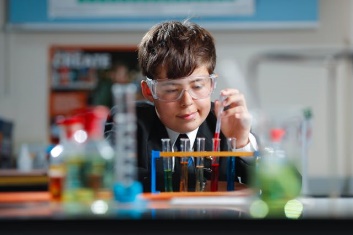 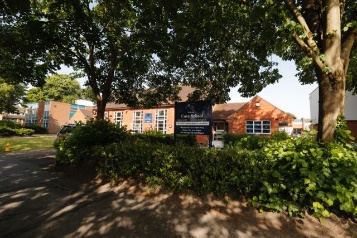 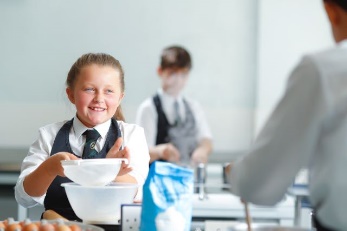 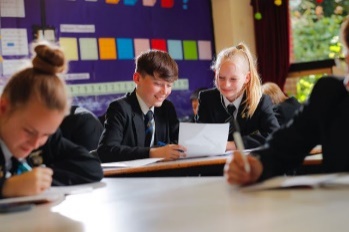 